Πληροφορίες:  	1314ΚΟΙΝ:	Πίνακας Αποδεκτών: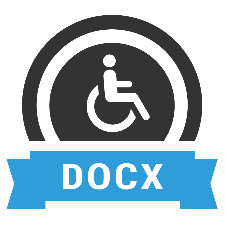 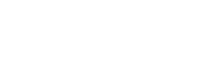 